Scenariusz lekcji z informatyki w klasie V Szkoły Podstawowej.TEMAT:               KOLOROWE KWADRATY - definiowanie procedur z parametrami w języku Logo.Dotychczasowa wiedza ucznia:Uczeń potrafi poruszać się w środowisku Logo.Uczeń potrafi definiować procedurę bez parametru rysowania trójkąta równobocznego, prostokąta i kwadratu oraz procedurę okręgu.Uczeń potrafi zapisać procedurę w oknie pamięci oraz wywołać ją.Cele zajęć:• Poznanie zasad i sposobów tworzenia procedur z parametrami.• Poznanie zasad wywoływania procedur z parametrami.Formy pracy:Praca indywidualna przy jednym stanowisku komputerowym.Metody pracy: wykład, pogadanka, pokaz, analizowanie gotowych procedur, ćwiczenia metod programowania.Środki dydaktyczne: komputer, program Logomocja Image-Demo, gotowe przykłady procedur.Czas trwania zajęć: 1 godziny lekcyjne.Przebieg zajęć:1. Część organizacyjno – porządkowa.2. Podanie tematu lekcji i uświadomienie uczniom celów lekcji.3. Przypomnienie potrzebnych wiadomości o procedurach i zapisywaniu ich w oknie pamięci oraz wywoływaniu.4. Zapoznanie z materiałem dydaktycznym.5. Utrwalenie poznanych treści.Materiał dydaktyczny:1. Uruchomienie Logomocji.2. Przypomnienie procedury bez parametru rysowania  kwadratu i zapisanie tej procedury w oknie pamięci.3. Pokazanie na przykładzie procedury z parametrem kwadratu, na czym polega pisanie procedury z parametrem.Procedura rysowania kwadratu bez parametru:Oto kwadratPowtórz 4[np. 100 pw 90]JużProcedura rysowania kwadratu z parametrem:Oto kwadrat  : bokpowtórz 4 [np : bok pw 90]jużProcedura rysowania kwadratu z parametrem o losowo przypisanym kolorze:Oto kwadrat_los   :bokukp jld                                                                        [  jld-jak los da]powtórz 4 [np.  : bok pw 90]jużOto kwadratykwadrat_los 20kwadrat_los 40kwadrat_los 60kwadrat_los 80kwadrat_los 100jużUczniowie zapisują procedurę w oknie pamięci, a następnie pod kierunkiem nauczyciela wywołują ją z różnymi parametrami.Oto wynik działania procedury kwadratypo pięciu wywołaniach: 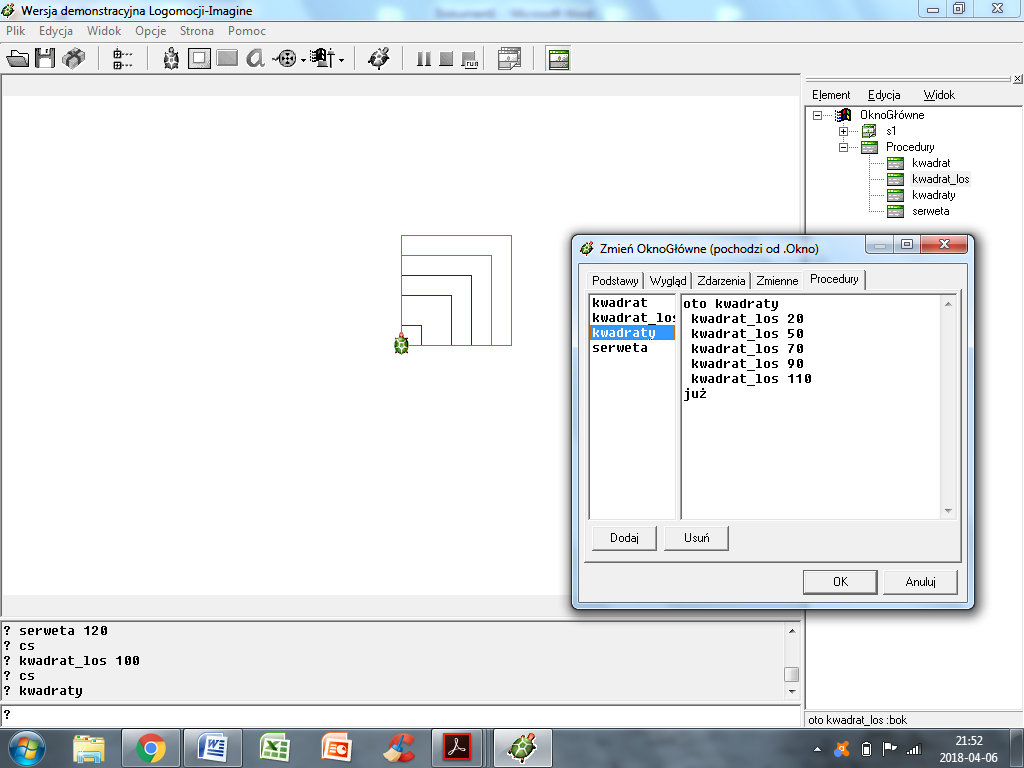 4. Ćwiczenia do wykonania:Napisz procedurę kwadraty, której efektem będzie następujący rysunek.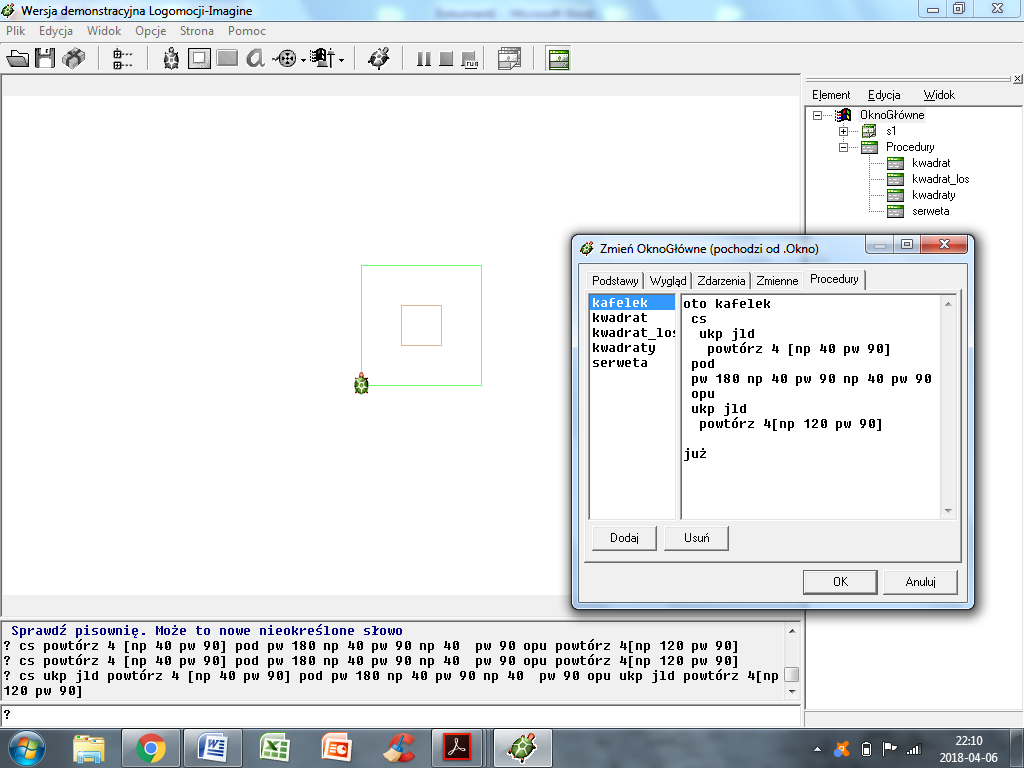 5. Ćwiczenia do wykonania: Napisz procedurę rysowania serwety złożonej z 10 kwadratów.Oto serweta : bokpowtórz 10 [kwadrat  : bok  pw 36]JużProcedura z dwoma parametrami:Oto serweta :ile : bokpowtórz : ile [kwadrat1 :bok pw 360/:ile]już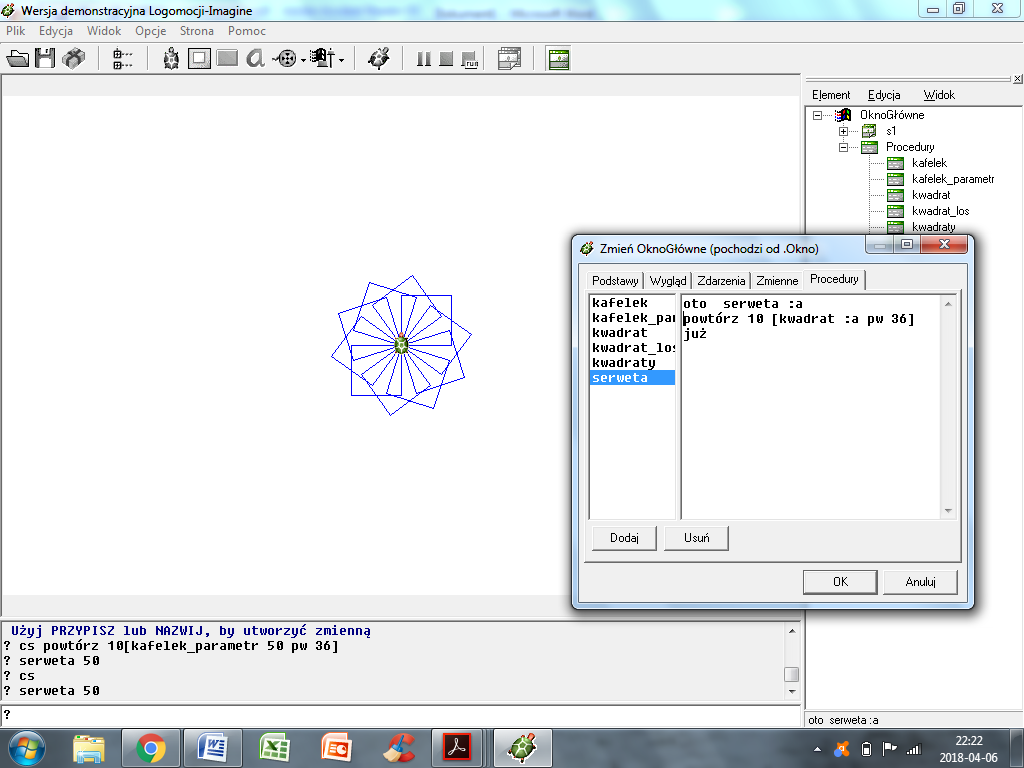 Zadanie dodatkowe:Polecę uczniom zastanowić się nad tym, jak np. zdefiniować procedurę z parametrem rysowania prostokąta? Uczniowie zauważają, że potrzebne będą dwa parametry, bo są dwa boki.Przy pomocy nauczyciela podejmują próbę jej zdefiniowania.Oto prostokąt :a :bPowtórz 2 [ np :a pw 90 np :b pw 90]JużZwracamy uwagę na to, że do wywołania procedury, musimy uwzględnić dwa parametry.Wywołanie procedury:Prostokąt 50 100Polecam uczniom wywołać procedurę prostokąt z innymi parametrami.Podsumowanie zajęć i ocenienie pracy uczniów.Uczniowie prezentują wyniki swojej pracy. Ci, którzy samodzielnie zdefiniowali procedury, otrzymują oceny za pracę na lekcji. Pozostali dostają plusy.Uczniowie porządkują stanowiska komputerowe (zgodnie z regulaminem pracowni komputerowej). 